Hendrickson High School Art 1 Requirements 2016-2017Sketchbook12” Ruler#2 Pencils (12)Eraser (Magic Rub)Optional: Ebony Pencils (2)Handheld Pencil SharpenerColor PencilsSuggested- Spiral Bound (any side)					Not suggested- Glue Bound (they fall apart)9” x 12”  or   8 ½” x 11”Blank paper, 70+ pages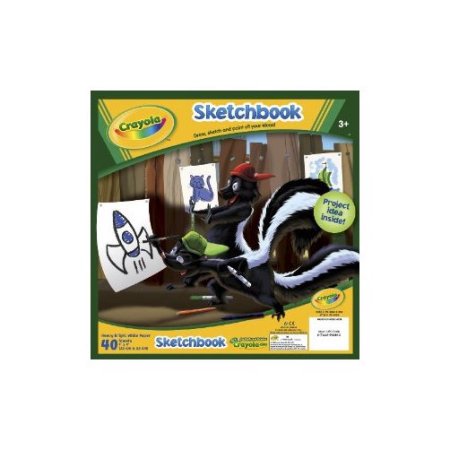 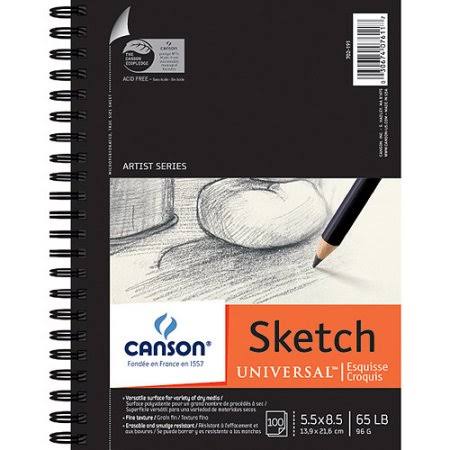 Places to buy a sketchbook: ($4-$25)Hobby LobbyJerry’s ArtaramaMichaels Art StoreWalmartTargetOffice DepotBarnes & NobleWalgreens/ CVSHalf Priced BooksEtc….Supplies are needed by:___________________________________________